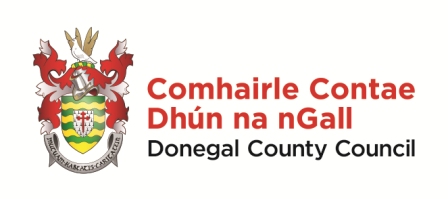 AN GARDA SÍOCHÁNA Bhiúró Náisiúnta GrinnfhiosrúcháinFOIRM TOILITHE TUISMITHEORA/CAOMHNÓRA (NVB 3)   Sonraí an Iarratasóra	     Réamhainm(-neacha):Sloinnne:Dáta Breithe:   Sonraí an Tuismitheora/Chaomhnóra	Faoi Alt 26(b) de na hAchtanna um an Bhiúró Náisiúnta Grinnfhiosrúcháin (Leanaí agus Daoine Soghonta) 2012 go 2016, is cion é ráiteas bréagach a thabhairt chun nochtadh grinnfhiosrúcháin a fháil.Réamhainm(-neacha):Sloinnne:Gaol leis an iarratasóir:	Seoladh: Líne 1:      Líne 2:Líne 3:Líne 4:Líne 5:Éirchód/Postchód:   Toiliú Tuismitheora/Caomhnóra	Tugaim cead don Bhiúró Náisiúnta Grinnfhiosrúcháin grinnfhiosrúchán a dhéanamh maidir leis an iarratasóir thuasluaite de réir na nAchtanna um an mBiúró Náisiúnta Grinnfhiosrúcháin (Leanaí agus Daoine Soghonta) 2012 go 2016.Tuismitheoir/Caomhnóir     Síniú:Seoladh Ríomhphoist Tuismitheora / Caomhnóra: ___________                        ______________________________Uimhir Theagmhála Tuismitheora / Caomhnóra: ____________________________Dáta:/	/